Unit 3 Test Review				Algebra 1						KittNAME:					DATE:				PERIOD:DIRECTIONS:  Match the letter of the term that best matches each statement or phrase.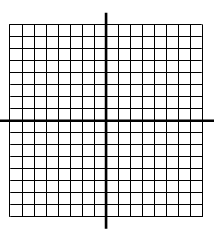 DIRECTIONS:  Graph each point.10.  A(4, 2)			11.  B(-1, 3)12.  C (0, -5)			13. D(-3, -2)DIRECTIONS:  State the domain and range of each relation.18.  {(4, 1), (4, 6), (4, -1)				19.  {(-3, 5), (-3, 6), (4, 5), (4, 6)}	domain:						domain:	range:							range:DIRECTIONS:  Draw a mapping and make a table for each relation.  22.  {(4, 4), (-3, 5), (4, -1), (0, 3)			23.  {(0, 2), (3, -1), (2, 2), (-2, -1)}	table:			mapping:			table:			mapping:DIRECTIONS:  Solve each equation if the domain is {-4, -2, 0, 2, 4}.  Graph the function.24.  		25.  			DIRECTIONS:  State whether each relation is a function.26.  					27.  28.  {(3, 8), (9, 3), (-3, 8), (5, 3)}			DIRECTIONS:  If  ,  and find each of following.29.  f(2)					30.  g(-1)31.  g( 1)					32.  33.  g(-2)					34.  ______1.  The point where both the x-axis and y-axis 	cross.		A. Domain______2.  A set of ordered pairs.		B. input______3. A point on a graph		C. function______4. The horizontal axis		D. Ordered pair______5.  In the odered pair, A(2,7), 7 is known as 	______		E. origin______6.  The graph separated into four parts.		F. Quadrants______7.  An equation whose graph passes the vertal 	line test.		G. Relation______8.  In the relation {(4, -2), (0, 5), (6, 2), (-1, 8)}, 	the is the set {-1, 0, 4, 6}.		H. x-axis______9.  The domain contains values reperested by the		_______. 		I. rangeXYXY